SCRIPTURE UNION 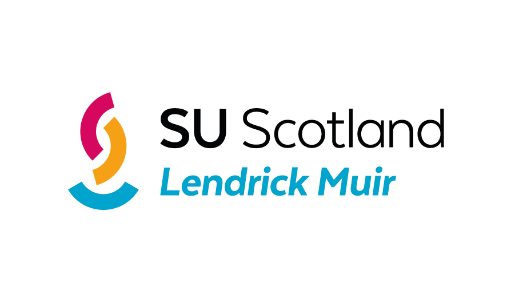 ACTIVITIES INSTRUCTOR, LENDRICK MUIRPERSON SPECIFICATIONAugust 2021CRITERIAESSENTIALDESIRABLEQualifications and Education (Secondary/ Tertiary)Qualifications and Education (Secondary/ Tertiary)Qualifications and Education (Secondary/ Tertiary)2 of RCI, BC Sheltered Water Coach, or MTB Level 2Further NGB’s e.g. ML, MTB L3, CWI, Archery LeaderFirst Aid Qualification (outdoor specific)Standard Grades at grade 3 or above in English, Maths and 1 other. (or equivalent)2 Highers at grades C or above (or equivalent)Tertiary Education Qualification at HNC or aboveOther relevant qualifications e.g. Elementary Food Hygiene, SVQs etc.Work Experience / TrainingWork Experience / TrainingWork Experience / TrainingExperience of working with children and young people.Experience of working in an outdoor environmentExperience working in an educational settingExperience working with people from socially disadvantaged backgroundsExperience in environmental educationExperience of training/mentoring fellow instructorsPractical/ maintenance experienceExperience of working in a ‘guest service’ industryExperience coaching/training other sports/activitiesComputer literateSocialSocialSocialA practising Christian whose lifestyle is in keeping with SU Scotland’s ethos and statement of faith, and who has an active Church connection.Able to undertake evening and weekend duties, and act as an ‘on-call’ member of staff overnight.Ability to become part of the Lendrick Muir Centre community and where appropriate the local community.AptitudeAptitudeAptitudeDemonstrates practical skills Demonstrates ability to relate with and communicate effectively to a wide range of children and young people, as well as a range of staff and volunteersDemonstrates a good ability to instruct a range of clients including children and adults.Able to work under own initiativeDemonstrates ability to develop leadership skillsAdaptable team playerOtherOtherOtherFull Current UK Driving LicenceOwn transport D1 + E on driving licence (Minibus + Trailer)Familiar with the work of Scripture Union Scotland